Getting to know the Drama 7–10 Syllabus (2023)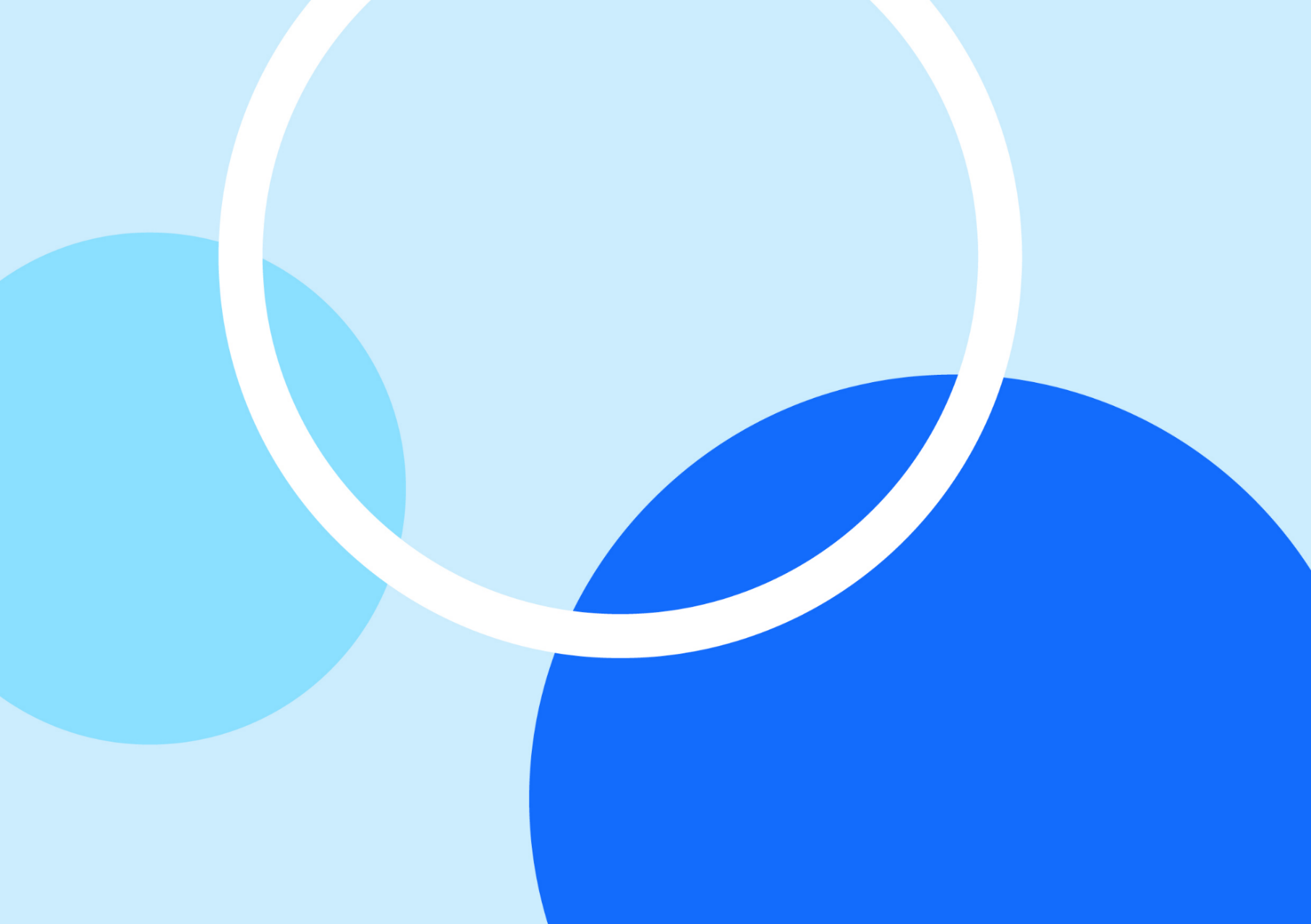 Participant workbookAbout this workbookThis workbook is designed to guide your thinking, reflections and plans for future action. In the workbook, you will find note-taking pages that complement the presentation and activity templates to help you engage with the content.The note-taking pages feature focus questions specific to the content of the presentation. They also provide you with the opportunity to record your key take-aways and ideas.The activity pages support you to collaborate with colleagues and consider how you can apply the content in your school context. Your facilitator will guide you through the activities.This workbook can be printed double-sided or used digitally. If you have questions about the presentation, please connect with your Statewide staffroom or email CreativeArts7-12@det.nsw.edu.au.Presentation overviewThis Getting to know the Drama 7–10 Syllabus (2023) presentation and workbook will support teachers in unpacking and applying key syllabus changes.Learning intentions and success criteriaBy the end of the presentation, participants will:understand the structure, outcomes and key content of the new Drama 7–10 Syllabus (2023)investigate syllabus materials to inform the development of school-based documentsplan teaching, learning and/or assessment activities for making, performing and appreciating drama.To demonstrate learning, participants will:understand key differences between the current syllabus (2003) and new Drama 7–10 Syllabus (2023)apply understanding of the course content through optional planning activities.Alignment to the Australian Professional Standards for TeachersThis presentation aligns with the following standards:2.1.2 Apply knowledge of the content and teaching strategies of the teaching area to develop engaging teaching activities.6.2.2 Participate in learning to update knowledge and practice, targeted to professional needs and school and/or system priorities.Presentation notesUse the template below to record your thoughts and ideas while engaging with the Getting to know the Drama 7–10 Syllabus (2023) presentation.Focus questionsWhat are the focus areas and content groups of the new syllabus?What are the key changes to the Stage 4 and Stage 5 content?What year are you planning to implement the Drama 7–10 Syllabus (2023)?SummaryThe 3 key ideas or changes that I would like to apply to my practice:Key changes and your school contextExplore the key changes from the Drama 7–10 Syllabus (2023), which were outlined in the Getting to know the Drama 7–10 Syllabus (2023) presentation, in greater depth. For this session, you have 3 options:Start unpacking the new syllabus with a focus on working with Aboriginal and Torres Strait Islander content. You are encouraged to incorporate locally recognised sources into your new content planning and programming. You may also like to explore some of the suggested resources in this document.Choose a favourite Stage 5 drama program or task and use the new performance descriptors and reduced outcomes to plan new student success criteria for this existing program or task.Complete a comparative analysis of the current (2003) and new (2023) drama syllabuses to further familiarise yourself with the key changes in your school context.Select the option that is most relevant to you and your school context. Unpack the content related to your selected option by completing the activities below.Option 1 – working with Aboriginal and Torres Strait Islander content in the drama classroomThe Drama 7–10 Syllabus (2023) provides specific teaching advice for working with Aboriginal and Torres Strait Islander content which is available as a download on the Teaching and learning support page. It may also be helpful to use the ‘example’ and ‘teaching advice’ view options when exploring this important syllabus content and considering how it will be achieved in your specific school context.Table 1 shows some key examples of how Aboriginal and Torres Strait Islander content has been embedded throughout the new drama syllabus. Explore all the Aboriginal and Torres Strait Islander content points in the Drama 7–10 Syllabus (2023).Table  – examples of Aboriginal and Torres Strait Islander content pointsDrama 7–10 Syllabus © NSW Education Standards Authority (NESA) for and on behalf of the Crown in right of the State of New South Wales, 2023.Consider how you could approach the teaching and learning of this content by answering the questions. You are encouraged to incorporate locally recognised sources into your planning and programming. Some sample resources are provided in the Support section below.QuestionsHow do you currently work with Aboriginal and Torres Strait Islander content in your drama classroom?What resources will you be able to draw on to strengthen your programs and ensure that your students are engaging with and demonstrating the related content points in meaningful and respectful ways?Are there local Aboriginal theatre companies and/or practitioners who you could consult with or whose work you may be able to explore?Participant notes SupportPlease note: Aboriginal and Torres Strait Islander people are advised that these resource links may contain the names and images of deceased persons.Note: this is not an exhaustive list and recommended resources are suggestions only. These suggestions imply no endorsement by the New South Wales Department of Education, of any composer or artist. When selecting works for teaching and learning, teachers are to refer to the advice in the Controversial Issues in Schools Policy.Drama 7–10 (2023): Teaching advice (additional): Years 7–10 Working with Aboriginal and Torres Strait Islander content (NESA) – access the downloadable teaching advice from the new Drama 7–10 Syllabus.Playbuilding with Aboriginal Pedagogies – this department-developed learning sequence draws on Aboriginal Pedagogies (ways of learning, thinking, knowing and doing) to explore playbuilding in the current (2003) Stage 5 drama course.Aboriginal and Torres Strait Islander Guidelines for Drama/Theatre Education (Drama Australia) [PDF 451 KB] – this 2007 document is being updated and was produced by Drama Australia to support the study of Contemporary Indigenous Theatre in Australia for drama educators.Ilbijerri Theatre Company's education – this webpage offers resources and advice developed for teachers in Victorian Schools.Teaching First Nations Content and Concepts in the Drama Classroom: Advice for Teachers in Victorian Schools [PDF 600 KB] – this resource was developed by Kamarra Bell-Wykes (on behalf of ILBIJERRI Theatre Company), Rachel Forgasz (Monash University), Danielle Hradsky (Monash University), in partnership with Drama Victoria.Indig-curious: What are the challenges for non Aboriginal theatre practitioners in accessing and interpreting Aboriginal themes? [PDF 423 KB] – access Jane Harrison's exegesis (2009) to read about the complexities of Aboriginal and Torres Strait Islander Knowledges in playwrighting.BlakStage –a collection of Australian First Nations playwriting from Australian Plays TransformBangarra Knowledge Ground – explore some of the productions and related resources on the Bangarra Dance Theatre website.Stephen Page – Wudjang: Not the past (0:46) – access this interview with Bangarra Dance Theatre’s former artistic director about this 2022 co-production with Sydney Theatre Company.Memories of The Wharf: Nakkiah Lui & Shari Sebbens 3:42) – a reflection on the Sydney Theatre Company’s productions on 2 contemporary plays written by Nakkiah Lui.STC Virtual: Shari Sebbens performs a scene from Black is the New White (3:30) –  a Sydney Theatre Company Virtual reading of an excerpt from Nakkiah Lui’s play.Shari Sebbens performing The 7 Stages of Grieving (1:48) –  a Sydney Theatre Company Virtual reading of an excerpt from Wesley Enoch and Deborah Mailman’s play.Shari Sebbens performs an excerpt from Stolen (3:41) – a Sydney Theatre Company Virtual reading of an excerpt from Jane Harison’s play.Shari Sebbens performs Black Medea (2:36) – a Sydney Theatre Company Virtual reading of an excerpt from Wesley Enoch’s play.STC Documentaries: The Secret River (11:35) –Stephen Page and Stephen Curtis discuss the adaptation, production and design of Andrew Bovell’s play.Belvoir costume design for Yibiyung – access design images from Belvoir’s 2008 production of Dallas Winmar’s play, directed by Wesley Enoch.Belvoir promotional design for At What Cost – access design images from Belvoir’s 2023 production of Nathan Maynard’s.Niiarrnumber Burrai (Our Country) - Newcastle VR (17:42) – access a virtual journey through Awabakal and Worimi Country. You may find a similar locally recognised resource from your local area.Option 2 – reduced outcomes and new performance descriptorsThe Drama 7–10 Syllabus (2023) features a significant reduction in outcomes compared to the current (2003) syllabus. This has helped to streamline the content, in line with government priorities, but will have implications when designing teaching and learning activities and assessment. Consider the Stage 4 and Stage 5 outcomes in the table below.Table  – Stage 4 and Stage 5 course outcomesDrama 7–10 syllabus © NSW Education Standards Authority (NESA) for and on behalf of the Crown in right of the State of New South Wales, 2023.You may also like to consider the related Life skills outcomes.The new course performance descriptors provide holistic descriptions of typical achievement at different grade levels in the new Drama 7–10 course. They are used to identify and report a student’s level of achievement at the end of Stage 5.In drama, these descriptors have also been significantly reduced. Given that these performance descriptors are used to determine Year 10 ROSA grades, it is important to consider these when planning the progression of learning for all students. Table  – comparison of Grade A performance descriptorsCourse performance descriptors for Drama © NSW Education Standards Authority (NESA) for and on behalf of the Crown in right of the State of New South Wales, 2003.Course performance descriptorshttps://curriculum.nsw.edu.au/learning-areas/creative-arts/drama-7-10-2023/overview © NSW Education Standards Authority (NESA) for and on behalf of the Crown in right of the State of New South Wales, 2023.Focus questionsWhat are the biggest changes to the performance descriptors?What is the relationship between the new course requirements, the reduced outcomes and the new performance descriptors?Using one existing program or task from your school context, how could you draft or adjust student success criteria to incorporate the new outcomes and support student achievement in the new performance descriptors?SummaryDraft student success criteria:Option 3 – compare the old and the newCompare the descriptions of the focus areas or practices, content groups, rationale and aim. Identify the key differences and similarities between the current syllabus (2003) and the new Drama 7–10 Syllabus (2023). You will need to download the Drama 7–10 syllabus (2003) to complete this activity.Table  – comparison of key syllabus areasParticipant notesEvaluationWe value your feedback. Please complete the Creative Arts in secondary – new syllabus planning evaluation to help us provide further support. 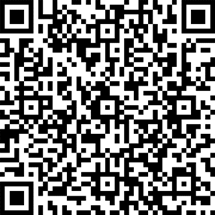 ReferencesThis resource contains NSW Curriculum and syllabus content. The NSW Curriculum is developed by the NSW Education Standards Authority. This content is prepared by NESA for and on behalf of the Crown in right of the State of New South Wales. The material is protected by Crown copyright.Please refer to the NESA Copyright Disclaimer for more information https://educationstandards.nsw.edu.au/wps/portal/nesa/mini-footer/copyright.NESA holds the only official and up-to-date versions of the NSW Curriculum and syllabus documents. Please visit the NSW Education Standards Authority (NESA) website https://educationstandards.nsw.edu.au/ and the NSW Curriculum website https://curriculum.nsw.edu.au.Drama 7–10 Syllabus © NSW Education Standards Authority (NESA) for and on behalf of the Crown in right of the State of New South Wales, 2003.Drama 7–10 Syllabus © NSW Education Standards Authority (NESA) for and on behalf of the Crown in right of the State of New South Wales, 2023.Drama 7–10 Syllabus (2023): Teaching advice (additional): Years 7–10 Working with Aboriginal and Torres Strait Islander content © NSW Education Standards Authority (NESA) for and on behalf of the Crown in right of the State of New South Wales, 2023.Course performance descriptors for Drama © NSW Education Standards Authority (NESA) for and on behalf of the Crown in right of the State of New South Wales, 2003.Course performance descriptors © NSW Education Standards Authority (NESA) for and on behalf of the Crown in right of the State of New South Wales, 2023.Australian Plays Transform (2023) ‘BlakStage’, Collections, Australian Plays Transform website, accessed 17 November 2023.Belvoir St Theatre (2021) ‘Costume Design: Yibiyung’, Education: Belvoir Resource Library, Belvoir St Theatre website, accessed 17 November 2023.Belvoir St Theatre (2021) ‘Promotional Design: At What Cost’, Education: Belvoir Resource Library, Belvoir St Theatre website, accessed 17 November 2023.City of Newcastle, Australia (2018) 'Niiarrnumber Burrai (Our Country) - Newcastle VR' [video], City of Newcastle, Australia, YouTube, accessed 17 November 2023.Drama Australia (2007) Aboriginal and Torres Strait Islander Guidelines for Drama/Theatre Education [PDF 451 KB], Drama Australia, accessed 17 November 2023.Ilbijerri Theatre Company (n.d.) ‘Education’, Programs, Ilbijerri Theatre Company website, accessed 17/11/2023.Harrison J (2009) Indig-curious: What are the challenges for non Aboriginal theatre practitioners in accessing and interpreting Aboriginal themes? [PDF 423 KB], Creative Industries Faculty, Queensland University of Technology, accessed 17 November 2023.State of New South Wales (Department of Education) (2023) Assessment in the HSC –Drama , eMAGINed website, accessed 17 November 2023.State of New South Wales (Department of Education) (2023) ‘Playbuilding with Aboriginal Pedagogies’, Drama 7–10, NSW Department of Education website, accessed 17 November 2023.Sydney Theatre Company (20 July 2017) 'STC Documentaries: The Secret River' [video], Sydney Theatre Company, YouTube, accessed 17 November 2023.Sydney Theatre Company (20 April 2020) 'Shari Sebbens performing The 7 Stages of Grieving' [video], Sydney Theatre Company, YouTube, accessed 17 November 2023.Sydney Theatre Company (23 April 2020) 'Shari Sebbens performs an excerpt from Stolen' [video], Sydney Theatre Company, YouTube, accessed 17 November 2023.Sydney Theatre Company (8 May 2020) 'Shari Sebbens performs Black Medea' [video], Sydney Theatre Company, YouTube, accessed 17 November 2023.Sydney Theatre Company (1 April 2021) 'Memories of The Wharf: Nakkiah Lui & Shari Sebbens' [video], Sydney Theatre Company, YouTube, accessed 17 November 2023.© State of New South Wales (Department of Education), 2023The copyright material published in this resource is subject to the Copyright Act 1968 (Cth) and is owned by the NSW Department of Education or, where indicated, by a party other than the NSW Department of Education (third-party material).Copyright material available in this resource and owned by the NSW Department of Education is licensed under a Creative Commons Attribution 4.0 International (CC BY 4.0) license.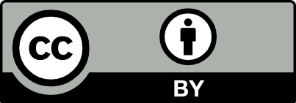 This license allows you to share and adapt the material for any purpose, even commercially.Attribution should be given to © State of New South Wales (Department of Education), 2023.Material in this resource not available under a Creative Commons license:the NSW Department of Education logo, other logos and trademark-protected materialmaterial owned by a third party that has been reproduced with permission. You will need to obtain permission from the third party to reuse its material.Links to third-party material and websitesPlease note that the provided (reading/viewing material/list/links/texts) are a suggestion only and implies no endorsement, by the New South Wales Department of Education, of any author, publisher, or book title. School principals and teachers are best placed to assess the suitability of resources that would complement the curriculum and reflect the needs and interests of their students.If you use the links provided in this document to access a third-party's website, you acknowledge that the terms of use, including licence terms set out on the third-party's website apply to the use which may be made of the materials on that third-party website or where permitted by the Copyright Act 1968 (Cth). The department accepts no responsibility for content on third-party websites.Key pointsNotesStage, focus area and content groupContent pointStage 4Making – Dramatic contextsCreate dramatic action and meaning informed by the dynamic and evolving Cultural Knowledges of Aboriginal and/or Torres Strait Islander works, practices or practitionersStage 5Performing – Dramatic processesApply protocols for performing which respect Aboriginal and Torres Strait Islander PeoplesStage 5Appreciating – Dramatic contextsAnalyse the dynamic and evolving Cultural Knowledges of Aboriginal and/or Torres Strait Islander works, practices or practitionersFocus areaStage 4Stage 5MakingDR4-MAK-01creates meaning through experimentation with dramatic contexts, processes and elementsDR5-MAK-01creates and refines meaning through experimentation with dramatic processesDR5-MAK-02selects and applies dramatic elements to create and refine works and experiences through dramatic contextsPerformingDR4-PER-01uses performance skills to communicate meaning and engage audiences through dramatic contexts, processes and elementsDR5-PER-01applies and adapts performance skills and dramatic processes to communicate intention and meaningDR5-PER-02manipulates dramatic elements to stage works and influence audience response through dramatic contextsAppreciatingDR4-APP-01explains how creative choices shape works and experiences through dramatic contexts, processes and elementsDR5-APP-01analyses how creative choices shape intention and meaning through dramatic processesDR5-APP-02evaluates how dramatic elements are manipulated to influence audience response through dramatic contextsCurrent 2003 performance descriptor – Grade ANew 2023 performance descriptor – Grade AA student at this grade typically:communicates a sophisticated understanding of the elements of drama in the integrated practices of making, performing and appreciating drama within playbuilding and other dramatic contexts.perceptively develops and refines their work, individually and collaboratively, using a range of dramatic forms, structures, devices, acting and performance techniques to create dynamic and engaging works with an intended meaning for an audience.demonstrates excellence in improvisation, playbuilding, the enactment and interpretation of scripts, texts and other dramatic forms and performance styles.selects and manipulates performance spaces, technologies and elements of production to communicate different dramatic intentions.researches and critically assesses the contemporary and historical contexts of drama.evaluates the contribution of groups and individuals, using appropriate drama terminology.analyses and synthesises drama with a sophisticated awareness of the unique relationship between performer and audience.A student performing at this grade typically:demonstrates extensive knowledge and understanding of how practitioners use dramatic processes and elements to create meaning and influence audience response in dramatic contextsapplies and adapts dramatic processes effectively to create and refine dramatic meaning in group-devised and scripted dramaapplies and manipulates individual and ensemble performance skills to communicate intention and meaning appropriate to dramatic contextmanipulates dramatic conventions and elements with sustained control to effectively stage works and influence audience response in dramatic contextseffectively analyses how dramatic processes and creative choices shape dramatic intention and meaningKey pointsNotesComponentCurrent syllabus (2003)New Syllabus (2023)Focus areasDrama 7–10 syllabus (2003) – page 14Drama 7–10 Syllabus – Focus areasContent groupsDrama 7–10 syllabus (2003) – pages 13–45Drama 7–10 Syllabus – Content groupsRationale Drama 7–10 syllabus (2003) – page 8Drama 7–10 Syllabus – RationaleAimDrama 7–10 syllabus (2003) – page 10Drama 7–10 Syllabus – AimOutcomesDrama 7–10 syllabus (2003) – pages 11–12Drama 7–10 Syllabus – OutcomesLife Skills content and outcomesDrama 7–10 syllabus (2003) – pages 46–51Drama 7–10 Syllabus – Life skillsKey differences or similaritiesNotes